   
                              MURANG’A UNIVERSITY OF TECHNOLOGY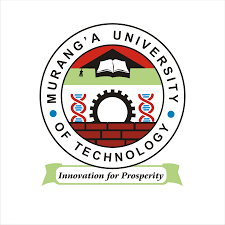 SCHOOL OF HUMANITIES AND SOCIAL SCIENCEUNIVERSITY EXAMINATION FOR THE DEGREE OF BACHELOR OF EDUCATION WITH IT.3RDYEAR 1STSEMESTER 2016/2017 ACADEMIC YEARMAIN CAMPUS – REGULARCOURSE CODE: DPS 3102COURSE TITLE: HISTORY OF POLITICAL IDEASEXAM VENUE: --					STREAM: (BED )	DATE:							EXAM SESSION: TIME: 2   HOURS Instructions:Answer  Question ONE (COMPULSORY) and ANY other 2 questionsCandidates are advised not to write on the question paper.Candidates must hand in their answer booklets to the invigilator while in the examination room.1. a) Critically examine Plato's political philosophy of Ideal state 			(8mks)    b) What are John Locke's ideas on consent and political obligation? 		(12mks)    c) In which ways does Filmer's theory differ from Locke's Contract Theory? 	(6mks)    d) Describe the meaning and emergence of political philosophy 			(4mks)2. African politicians are graduates of Nicollo Machiavelli's school of thought. Assess the credibility of this assertion 								(20mks)3. a) Examine the concept 'freedom' as understood by George Wilhelm Hegel 	(8mks)    b) Drawing your arguments from capitalism and communism, explain the Hegelian dialectic ..												(8mks)    c) How can corruption be avoided in Kenya based on the Hegelian model?	 (4mks)4. a) Explain the Hobbe's ideas on contract and sovereign power 			(10mks)    b) Hobbe's theory is both liberal and illiberal. Discuss 				(10mks)5. Assess political philosophy of Jean Jacques Rousseau 				(20mks)